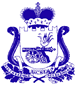 СОВЕТ ДЕПУТАТОВПЕЧЕРСКОго СЕЛЬСКОго ПОСЕЛЕНИяСМОЛЕНскОГО районА СМОЛЕНСКОЙ ОБЛАСТИЧЕТВЕРТОГО СОЗЫВА Р Е Ш Е Н И Еот « 29 » ноября  2023 года 					                                 № 66О   выделении   денежных  средств из бюджета Печерского  сельского поселения    Смоленского   района Смоленской области на приобретениеСнегоуборочной машины «PATRIOT» 110 СЕ  и   расходных  материалов в   муниципальную собственность Печерского   сельского   поселения Смоленского района Смоленской области                   В связи с необходимостью  приобретения снегоуборочной машины для муниципального образования Печерского сельского поселения Смоленского района Смоленской области, в целях его использования для обеспечения эффективной, регулярной расчистки территорий Печерского сельского поселения Смоленского района Смоленской, Совет депутатов Печерского сельского поселения Смоленского района Смоленской области      РЕШИЛ: Разрешить Главе Печерского сельского поселения Смоленского района Смоленской области, заключить договор на приобретение снегоуборочной машины «PATRIOT» 110СЕ 11л.с., стартер ручной/220В, ковш 81 см. колеса 14*5,50-7 в размере 133990,00 руб. Разрешить Главе Печерского сельского поселения Смоленского района Смоленской области, заключить договор на приобретение расходных материалов для снегоуборочной машины «PATRIOT» 110СЕ  : масло моторное полусинтетическое «PATRIOT» G-Mjtion 5W30 4T ARCTIC 1л (850030100) в размере 1498,00 руб.Контроль за целевым использованием бюджетных средств возложить на постоянную депутатскую комиссию по бюджету, финансовой и налоговой политике.Настоящее решение вступает в силу со дня его принятия.Глава муниципального образованияПечерского сельского поселения Смоленского района Смоленской области 	                    	Ю.Л.Митрофанов